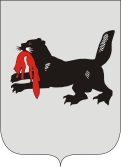 ИРКУТСКАЯ ОБЛАСТЬСЛЮДЯНСКАЯТЕРРИТОРИАЛЬНАЯ ИЗБИРАТЕЛЬНАЯ КОМИССИЯг. СлюдянкаОб установлении объема сведений о кандидатах, представленных при их выдвижении, доводимых до сведения избирателей при проведении муниципальных выборов 10 сентября 2017 годаВ целях информирования избирателей, в соответствии с пунктом 7 статьи 33 Федерального закона от 12 июня 2002 года № 67-ФЗ «Об основных гарантиях избирательных прав и права на участие в референдуме граждан Российской Федерации», частью 8 статьи 48 Закона Иркутской области от 11 ноября 2011 года № 116-ОЗ «О муниципальных выборах в Иркутской области»,  Слюдянская территориальная избирательная комиссияРЕШИЛА:1. Установить следующий объем сведений о кандидатах, доводимых территориальной и (или) окружной избирательной комиссией до сведения избирателей при выдвижении кандидатов на должность мэра муниципального образования Слюдянский район, глав Слюдянского, Байкальского, Култукского, Утуликского, Быстринского, Новоснежнинского муниципальных образований, депутатов Дум городских и сельских поселений:– фамилия, имя, отчество кандидата;– год рождения кандидата;– место жительства кандидата (наименование субъекта Российской Федерации, района, города, иного населенного пункта);– основное место работы или службы (в случае отсутствия – род занятий), занимаемая должность кандидата;– информация об инициаторе выдвижения кандидата (самовыдвижение или избирательное объединение с указанием его наименования).2. Направить копию решения в окружные избирательные комиссии.Председатель комиссии                      		           	Г.К. КотовщиковСекретарь комиссии                                                                  Н.Л. ТитоваР Е Ш Е Н И ЕР Е Ш Е Н И Е22 июня 2017 года№ 31/126 